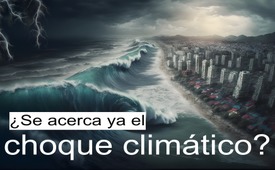 Tras Corona y la guerra de Ucrania, ¿llega ahora el choque climático?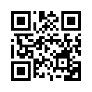 Un general rumano revela que se van a generar escenarios meteorológicos y sísmicos "apocalípticos" mediante las 180 instalaciones HAARP instaladas en todo el mundo. Después de la pandemia global de cóvid y la amenaza de guerra mundial a través de la guerra de Ucrania, la próxima ola de terror contra la humanidad se está escenificando para forzar a la población completamente perturbada al Nuevo Orden Mundial.La gente con miedo y pánico dejará que le hagan (casi) CUALQUIER COSA.
Esta realidad psicológica de la estrategia del choque es explotada sin piedad por el Foro Económico Mundial FEM (que es una red mundial de altos oligarcas) para lograr sus objetivos mediante crisis escenificadas. 

El FEM utiliza, por ejemplo, a la Organización Mundial de la Salud (OMS) y a los principales medios de comunicación. 
Con la ayuda de esta estrategia de choque, recientemente se impusieron medidas corona a discreción, se encarceló a pueblos enteros durante meses y se les intimidó - a través de ponerse máscaras - para que "se callaran". 

Se han cerrado empresas por docenas, se han arruinado economías enteras y se ha lisiado, enfermado permanentemente o vacunado hasta la muerte a personas por docenas. 

Todo esto no habría sido posible en una mente sobria y sin el artificialmente mediatizado y sobredramatizado "choque Corona". 

La siguiente onda expansiva escenificada es actualmente la guerra de Ucrania. De repente, una guerra está prácticamente al alcance de la mano en Europa y amenaza con convertirse en una guerra mundial. 

Y una vez más, los políticos controlados por la oligarquía de la FEM pueden imponer medidas sobre las cabezas de la población con las que nadie en su sano juicio estaría de acuerdo. 

Basta pensar en las entregas de armas a precios excesivos, las sanciones que arruinan economías enteras y la excesiva ayuda humanitaria que desaparece en gran parte en canales oscuros. 

El pánico a una escalada bélica, alimentado por la política y los medios de comunicación, es lo que hace posible, en primer lugar, la aceptación de estas políticas perjudiciales en la población.

Recordemos que Klaus Schwab, fundador del FEM, proclamó el Great Reset como salida de las miserias de la humanidad en las que supuestamente estaba cada vez más enredada. 

Pero, ¿y si no es la humanidad en su conjunto, sino la mafia financiera y sus cómplices, es decir, gente como Klaus Schwab, títeres de los super-ricos, los causantes de estas miserias e impasses que están poniendo a cero naciones enteras y economías nacionales? 

Se supone que el Great Reset, es decir, el nuevo comienzo desde cero, se producirá como un supuesto paquete de rescate en forma de un Nuevo Orden Mundial totalitario y centralista según las reglas del FEM. 

Sin estrategias de choque artificialmente escenificadas y alimentadas por los medios de comunicación, nadie renunciaría a sus negocios y libertades y aceptaría este Nuevo Orden Mundial.

Según el general rumano de alto rango Emil Strainu, el próximo programa de puesta a cero, el próximo ataque terrorista contra toda la humanidad, ya está en el horizonte: 

Esta vez no se tratará de una pandemia o de un enfrentamiento bélico planificado desde hace tiempo. ¡No! 
La próxima oleada de pánico será por medio   catástrofes climáticas apocalípticas. 
El general Emil Strainu, experto en geoingeniería, explicó al periodista serbio Dragan Vujicic cómo el HAARP, que genera gigantescos campos eléctricos, va a ser utilizado como "arma del apocalipsis" bajo la dirección de los principales oligarcas financieros para la guerra económica, el cambio climático y el control de la población. 

Strainu informó de que había visitado las instalaciones HAARP de EE.UU. en Alaska y se enteró allí de cómo se está utilizando esta arma.

 Explicó vívidamente que algunas de las aplicaciones de HAARP desencadenarían explosiones similares a las de las bombas nucleares. HAARP también puede cambiar el medio ambiente y crear huracanes, tornados, trombas de agua y tsunamis, incluso en zonas donde normalmente no se producen. 

Lo mismo ocurre con los desastres provocados por el calor y la sequía y los incendios forestales, así como con las lluvias torrenciales, las inundaciones, las granizadas gigantes y las temperaturas bajo cero. 

Esta arma hiperenergética, bajo la dirección de altos oligarcas financieros, aún puede desencadenar terremotos y erupciones volcánicas. Hay más de 180 instalaciones HAARP de este tipo en todo el mundo, que ahora están en acción entre sí.
Según la noticia del 10 de abril de 2023 en la sitio web de la Agencia Estatal de Meteorología (AEMET), más de 50 países del mundo están experimentando con el clima. 
Los informes periódicamente del Comité de Expertos de la Organización Meteorológica Mundial (OMM) ofrecen información al respecto. 
Según la AEMET, la geoingeniería utilizada en este contexto comprende "una amplia gama de métodos y tecnologías destinados a cambiar deliberadamente el sistema climático", por ejemplo introduciendo partículas ultrafinas en la atmósfera.

Y aquí es exactamente donde los oligarcas del FEM envían sus saludos. Porque con la ayuda de las organizaciones climáticas creadas por ellos, como el Club de Roma y el Grupo Intergubernamental de Expertos sobre el Cambio Climático, y su propaganda climática, se pueden generar enormes cantidades de dinero. 

Con choques climáticos creados artificialmente, se pueden imponer medidas dudosas que ninguna persona lógicamente pensante aceptaría sin esta "estrategia de choque" psicológica escenificada. Ya sean impuestos sobre el CO2, reducciones de CO2, restricciones a la movilidad, conversiones de calefacción, restricciones y prohibiciones en sectores enteros de la economía, y muchas más. 

Todas cosas para las que no hay ninguna base científica sólida, sino sólo la propaganda del pánico climático de los órganos del FEM. 
Recordemos: el objetivo declarado es el Gran Reseteo, la puesta a cero de todas las economías y naciones, para que en el punto más bajo se pueda instalar como nuevo comienzo un Nuevo Orden Mundial totalitario y centralista, que nadie aceptaría sin esta gigantesca presión.

Así pues, en lo que se refiere al tiempo y al clima, nada es lo que parece. 

El supuesto cambio climático provocado por el hombre es, en efecto, causado por los humanos, pero no debido a las emisiones de CO2 y similares, sino por las instalaciones HAARP en conexión con la geoingeniería. Ahí es donde se encuentran los autores del mal.

Así que: pensar, mantener la cordura e informar a tus semejantes están a la orden del día cuando el tiempo se vuelve cada vez más loco y se desata la próxima propaganda de pánico climático. 
Y otro llamamiento a los expertos que tienen una instalación HAARP en sus cercanías: 
Si sus posibilidades técnicas se lo permiten: Demuestren que esta instalación es una causa coadyuvante de una catástrofe meteorológica actual.de hm.Fuentes:Un general rumano advierte: la superarma HAARP se utiliza para una geoalerta "apocalíptica
https://uncutnews.ch/rumaenischer-general-warnt-haarp-superwaffe-wird-fuer-apokalyptische-geowarnung-eingesetzt/

2023 - El mundo bajo el yugo del terror climático global
Ataque frontal contra los seres humanos y la biosfera por un "cambio climático" que no existe.
https://dudeweblog.wordpress.com/2023/03/24/2023-die-welt-im-wurgegriff-des-globalen-wetterterrors/

Confirmado oficialmente: España manipula el clima 
https://transition-news.org/offiziell-spanien-manipuliert-wetter

"Geoingeniería: la solución falsa definitiva
https://uncutnews.ch/die-ultimative-scheinloesung-die-gates-und-soros-bastarde-moechten-die-erde-abkuehlen/

Dr. Markus Krall: "La política climática ya es una expropiación". 
https://auf1.tv/nachrichten-auf1/dr-markus-krall-die-klimapolitik-ist-schon-eine-enteignung/?mc_cid=0a860c8b06&mc_eid=9a671a080e?ac=0&lc=0

España: Manipulación artificial del clima
https://transition-news.org/spanien-kunstliche-wettermanipulation-2-teil

Organización Meteorológica Mundial 
https://worldweather.wmo.int/de/country.html?countryCode=83

Insider Warns HAARP Will Create 'Biblical Catastrophes' To Usher In 'New World Order'
https://rumble.com/v2g2tcs-insider-warns-haarp-will-create-biblical-catastrophes-to-usher-in-new-world.html

Geoengineering: Romanian General Emil Strainu on the Terrifying Possibilities of Geo-warfare
https://yogaesoteric.net/en/geoengineering-romanian-general-emil-strainu-on-the-terrifying-possibilities-of-geo-warfare/Esto también podría interesarle:#medio_ambiente - www.kla.tv/medio_ambiente

#WEF_es - www.kla.tv/WEF_esKla.TV – Las otras noticias ... libre – independiente – no censurada ...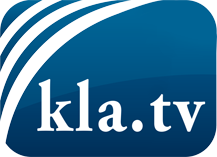 lo que los medios de comunicación no deberían omitir ...poco escuchado – del pueblo para el pueblo ...cada viernes emisiones a las 19:45 horas en www.kla.tv/es¡Vale la pena seguir adelante!Para obtener una suscripción gratuita con noticias mensuales
por correo electrónico, suscríbase a: www.kla.tv/abo-esAviso de seguridad:Lamentablemente, las voces discrepantes siguen siendo censuradas y reprimidas. Mientras no informemos según los intereses e ideologías de la prensa del sistema, debemos esperar siempre que se busquen pretextos para bloquear o perjudicar a Kla.TV.Por lo tanto, ¡conéctese hoy con independencia de Internet!
Haga clic aquí: www.kla.tv/vernetzung&lang=esLicencia:    Licencia Creative Commons con atribución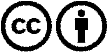 ¡Se desea la distribución y reprocesamiento con atribución! Sin embargo, el material no puede presentarse fuera de contexto.
Con las instituciones financiadas con dinero público está prohibido el uso sin consulta.Las infracciones pueden ser perseguidas.